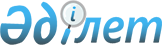 Шет аудандық мәслихатының 2022 жылғы 22 желтоқсандағы "2023-2025 жылдарға арналған аудандық бюджет туралы" № 19/194 шешіміне өзгерістер енгізу туралыҚарағанды облысы Шет аудандық мәслихатының 2023 жылғы 27 шілдедегі № 4/41 шешімі
      Шет аудандық мәслихаты ШЕШТІ:
      1. "2023-2025 жылдарға арналған аудандық бюджет туралы" Шет аудандық мәслихатының 2022 жылғы 22 желтоқсандағы №19/194 шешіміне (Нормативтік құқықтық актілердің мемлекеттік тіркеу тізілімінде №177430 болып тіркелген) келесі өзгерістер енгізілсін:
      1 тармақ жаңа редакцияда жазылсын:
      1. 2023–2025 жылдарға арналған аудандық бюджет 1, 2, 3 қосымшаларға сәйкес, оның ішінде 2023 жылға келесі көлемдерде бекітілсін:
      1) кірістер – 10 686 690 мың теңге, оның ішінде:
      салықтық түсімдер бойынша – 6 612 673 мың теңге;
      салықтық емес түсімдер бойынша – 279208 мың теңге;
      негізгі капиталды сатудан түсетін түсімдер – 6843 мың теңге;
      трансферттердің түсімдері – 3 787 966 мың теңге;
      2) шығындар – 10 949 703 мың теңге;
      3) таза бюджеттік кредиттеу – 145074 мың теңге, оның ішінде:
      бюджеттік кредиттер – 232875 мың теңге;
      бюджеттік кредиттерді өтеу – 87801 мың теңге;
      4) қаржы активтерімен операциялар бойынша сальдо – 0 мың теңге:
      қаржы активтерін сатып алу – 0 мың теңге;
      мемлекеттік қаржы активтерін сатудан түсетін түсімдер – 0 мың теңге;
      5) бюджет тапшылығы (профициті) – - 145074 мың теңге;
      6) бюджет тапшылығын қаржыландыру (профицитін пайдалану) – 145074 мың теңге:
      қарыздар түсімі – 232875 мың теңге;
      қарыздарды өтеу – 87802 мың теңге;
      бюджет қаражатының пайдаланылатын қалдықтары – 0 мың теңге.
      көрсетілген шешімге 1 қосымша осы шешімге қосымшаға сәйкес жаңа редакцияда жазылсын.
      2. Осы шешім 2023 жылғы 1 қаңтардан бастап қолданысқа енгізіледі. 2023 жылға арналған аудандық бюджет
					© 2012. Қазақстан Республикасы Әділет министрлігінің «Қазақстан Республикасының Заңнама және құқықтық ақпарат институты» ШЖҚ РМК
				
      Шет аудандық мәслихатының төрағасы

С.Социал
Шет аудандық мәслихатының
2023 жылғы 27 шілдедегі
№ 4/41 шешіміне қосымшаШет аудандық мәслихатының
2022 жылғы 22 желтоқсандағы
№ 19/194 шешіміне қосымша
Санаты
Санаты
Санаты
Санаты
Сомасы (мың теңге)
Сыныбы
Сыныбы
Сыныбы
Сомасы (мың теңге)
Кіші сыныбы
Кіші сыныбы
Сомасы (мың теңге)
Атауы
Сомасы (мың теңге)
1
2
3
4
5
І. Кiрiстер
10686690
1
Салықтық түсімдер
6612673
01
Табыс салығы
2918769
1
Корпоративтік табыс салығы
703138
2
Жеке табыс салығы
2215631
03
Әлеуметтiк салық
1665577
1
Әлеуметтiк салық
1665577
04
Меншікке салынатын салықтар
2001820
1
Мүлікке салынатын салықтар
2001820
05
Тауарларға, жұмыстарға және қызметтерге салынатын ішкі салықтар 
10689
2
Акциздер
5840
4
Кәсіпкерлік және кәсіби қызметті жүргізгені үшін алынатын алымдар
4849
08
Заңдық маңызы бар әрекеттерді жасағаны және (немесе) оған уәкілеттігі бар мемлекеттік органдар немесе лауазымды адамдар құжаттар бергені үшін алынатын міндетті төлемдер
15818
1
Мемлекеттік баж
15818
2
Салықтық емес түсiмдер
279208
01
Мемлекеттік меншіктен түсетін кірістер
10352
1
Мемлекеттік кәсіпорынының таза кірісі бөлігіндегі түсімдері
60
5
Мемлекет меншігіндегі мүлікті жалға беруден түсетін кірістер
10214
7
Мемлекеттік бюджеттен берілген кредиттер бойынша сыйақылар
78
03
Мемлекеттік бюджеттен қаржыландырылатын мемлекеттік мекемелер ұйымдастыратын мемлекеттік сатып алуды өткізуден түсетін ақша түсімдері
639
2
Жергілікті бюджеттен қаржыландырылатын мемлекеттік мекемелер ұйымдастыратын мемлекеттік сатып алуды өткізуден түсетін ақша түсімдері
639
06
Басқа да салықтық емес түсiмдер
268217
1
Басқа да салықтық емес түсiмдер
268217
3
Негізгі капиталды сатудан түсетін түсімдер
6843
01
Жергілікті бюджеттен қаржыландырылатын мемлекеттік мекемелерге бекітілген мүлікті сатудан түсетін түсімдер
6843
2
Жергілікті бюджеттен қаржыландырылатын мемлекеттік мекемелерге бекітілген мүлікті сатудан түсетін түсімдер
2289
7
Мемлекеттік тұрғын үй қорынан тұрғын үйлерді жекешелендіруден түсетін түсімдер
4554
4
Трансферттердің түсімдері 
3787966
02
Мемлекеттiк басқарудың жоғары тұрған органдарынан түсетiн трансферттер
3787966
2
Облыстық бюджеттен түсетiн трансферттер
3787966
Функционалдық топ
Функционалдық топ
Функционалдық топ
Функционалдық топ
Функционалдық топ
Сомасы (мың теңге)
Кіші функция
Кіші функция
Кіші функция
Кіші функция
Сомасы (мың теңге)
Бюджеттік бағдарламалардың әкімшісі
Бюджеттік бағдарламалардың әкімшісі
Бюджеттік бағдарламалардың әкімшісі
Сомасы (мың теңге)
Бағдарлама
Бағдарлама
Сомасы (мың теңге)
Атауы
Сомасы (мың теңге)
II. Шығындар
10 949 703
01
Жалпы сипаттағы мемлекеттiк қызметтер 
3434474
1
Мемлекеттiк басқарудың жалпы функцияларын орындайтын өкiлдi, атқарушы және басқа органдар
372718
112
Аудан (облыстық маңызы бар қала) мәслихатының аппараты
60659
001
Аудан (облыстық маңызы бар қала) мәслихатының қызметін қамтамасыз ету жөніндегі қызметтер
58864
003
Мемлекеттік органның күрделі шығыстары
1795
122
Аудан (облыстық маңызы бар қала) әкімінің аппараты
312059
001
Аудан (облыстық маңызы бар қала) әкімінің қызметін қамтамасыз ету жөніндегі қызметтер
287533
003
Мемлекеттік органның күрделі шығыстары
24526
2
Қаржылық қызмет
42335
489
Ауданның (облыстық маңызы бар қаланың) мемлекеттік активтер және сатып алу бөлімі
42335
001
Жергілікті деңгейде мемлекеттік активтер мен сатып алуды басқару саласындағы мемлекеттік саясатты іске асыру жөніндегі қызметтер
29701
003
Мемлекеттік органның күрделі шығыстары
516
004
Салық салу мақсатында мүлікті бағалауды жүргізу
1618
005
Жекешелендіру, коммуналдық меншікті басқару, жекешелендіруден кейінгі қызмет және осыған байланысты дауларды реттеу
8000
007
Коммуналдық меншікке мүлікті сатып алу
2500
9
Жалпы сипаттағы өзге де мемлекеттік қызметтер
3019421
458
Ауданның (облыстық маңызы бар қаланың) тұрғын үй-коммуналдық шаруашылығы, жолаушылар көлігі және автомобиль жолдары бөлімі
1964200
001
Жергілікті деңгейде тұрғын үй-коммуналдық шаруашылығы, жолаушылар көлігі және автомобиль жолдары саласындағы мемлекеттік саясатты іске асыру жөніндегі қызметтер
49898
013
Мемлекеттік органның күрделі шығыстары
25050
113
Төменгі тұрған бюджеттерге берілетін нысаналы ағымдағы трансферттер
1889252
459
Ауданның (облыстық маңызы бар қаланың) экономика және қаржы бөлімі
952606
001
Ауданның (облыстық маңызы бар қаланың) экономикалық саясаттын қалыптастыру мен дамыту, мемлекеттік жоспарлау, бюджеттік атқару және коммуналдық меншігін басқару саласындағы мемлекеттік саясатты іске асыру жөніндегі қызметтер
93447
015
Мемлекеттік органның күрделі шығыстары
19997
113
Жергілікті бюджеттерден берілетін ағымдағы нысаналы трансферттер
839162
486
Ауданның (облыстық маңызы бар қаланың) жер қатынастары, сәулет және қала құрылысы бөлімі
62810
001
Жергілікті деңгейде жер қатынастары, сәулет және қала құрылысын реттеу саласындағы мемлекеттік саясатты іске асыру жөніндегі қызметтер
60470
003
Мемлекеттік органның күрделі шығыстары
2340
494
Ауданның (облыстық маңызы бар қаланың) кәсіпкерлік және өнеркәсіп бөлімі
39805
001
Жергілікті деңгейде кәсіпкерлікті және өнеркәсіпті дамыту саласындағы мемлекеттік саясатты іске асыру жөніндегі қызметтер
38155
003
Мемлекеттік органның күрделі шығыстары
1650
02
Қорғаныс
72255
1
Әскери мұқтаждар
30914
122
Аудан (облыстық маңызы бар қала) әкімінің аппараты
30914
005
Жалпыға бірдей әскери міндетті атқару шеңберіндегі іс-шаралар
30914
2
Төтенше жағдайлар жөнiндегi жұмыстарды ұйымдастыру
41341
122
Аудан (облыстық маңызы бар қала) әкімінің аппараты
41341
006
Аудан (облыстық маңызы бар қала) ауқымындағы төтенше жағдайлардың алдын алу және оларды жою
18680
007
Аудандық (қалалық) ауқымдағы дала өрттерінің, сондай-ақ мемлекеттік өртке қарсы қызмет органдары құрылмаған елдi мекендерде өрттердің алдын алу және оларды сөндіру жөніндегі іс-шаралар
22661
03
Қоғамдық тәртіп, қауіпсіздік, құқықтық, сот, қылмыстық-атқару қызметі 
4000
9
Қоғамдық тәртіп және қауіпсіздік саласындағы басқа да қызметтер
4000
458
Ауданның (облыстық маңызы бар қаланың) тұрғын үй-коммуналдық шаруашылығы, жолаушылар көлігі және автомобиль жолдары бөлімі
4000
021
Елдi мекендерде жол қозғалысы қауiпсiздiгін қамтамасыз ету
4000
06
Әлеуметтiк көмек және әлеуметтiк қамсыздандыру
975385
1
Әлеуметтiк қамсыздандыру
135251
451
Ауданның (облыстық маңызы бар қаланың) жұмыспен қамту және әлеуметтік бағдарламалар бөлімі
135251
005
Мемлекеттік атаулы әлеуметтік көмек 
135251
2
Әлеуметтiк көмек
746155
451
Ауданның (облыстық маңызы бар қаланың) жұмыспен қамту және әлеуметтік бағдарламалар бөлімі
746155
002
Жұмыспен қамту бағдарламасы
410623
004
Ауылдық жерлерде тұратын денсаулық сақтау, білім беру, әлеуметтік қамтамасыз ету, мәдениет, спорт және ветеринар мамандарына отын сатып алуға Қазақстан Республикасының заңнамасына сәйкес әлеуметтік көмек көрсету
34638
006
Тұрғын үйге көмек көрсету
500
007
Жергілікті өкілетті органдардың шешімі бойынша мұқтаж азаматтардың жекелеген топтарына әлеуметтік көмек
45305
010
Үйден тәрбиеленіп оқытылатын мүгедек балаларды материалдық қамтамасыз ету
1087
014
Мұқтаж азаматтарға үйде әлеуметтiк көмек көрсету
110364
017
Оңалтудың жеке бағдарламасына сәйкес мұқтаж мүгедектігі бар адамдарды протездік-ортопедиялық көмек, сурдотехникалық құралдар, тифлотехникалық құралдар, санаторий-курорттық емделу, мiндеттi гигиеналық құралдармен қамтамасыз ету, арнаулы жүрiп-тұру құралдары, қозғалуға қиындығы бар бірінші топтағы мүгедектігі бар адамдарға жеке көмекшінің және есту бойынша мүгедектігі бар адамдарға қолмен көрсететiн тіл маманының қызметтері мен қамтамасыз ету
69000
023
Жұмыспен қамту орталықтарының қызметін қамтамасыз ету
74638
9
Әлеуметтiк көмек және әлеуметтiк қамтамасыз ету салаларындағы өзге де қызметтер
93979
451
Ауданның (облыстық маңызы бар қаланың) жұмыспен қамту және әлеуметтік бағдарламалар бөлімі
93979
001
Жергілікті деңгейде халық үшін әлеуметтік бағдарламаларды жұмыспен қамтуды қамтамасыз етуді іске асыру саласындағы мемлекеттік саясатты іске асыру жөніндегі қызметтер 
43821
011
Жәрдемақыларды және басқа да әлеуметтік төлемдерді есептеу, төлеу мен жеткізу бойынша қызметтерге ақы төлеу
2000
021
Мемлекеттік органның күрделі шығыстары
10190
050
Қазақстан Республикасында мүгедектігі бар адамдардың құқықтарын қамтамасыз етуге және өмір сүру сапасын жақсарту
35968
094
Әлеуметтік көмек ретінде тұрғын үй сертификаттарын беру 
2000
07
Тұрғын үй-коммуналдық шаруашылық
3581437
1
Тұрғын үй шаруашылығы
880783
467
Ауданның (облыстық маңызы бар қаланың) құрылыс бөлімі
875265
003
Коммуналдық тұрғын үй қорының тұрғын үйін жобалау, және (немесе) салу, реконструкциялау 
324556
004
Инженерлік-коммуникациялық инфрақұрылымды жобалау, дамыту және (немесе) жайластыру
70709
098
Коммуналдық тұрғын үй қорының тұрғын үйлерін сатып алу
480000
479
Ауданның (облыстық маңызы бар қаланың) тұрғын үй инспекциясы бөлімі
5518
001
Жергілікті деңгейде тұрғын үй қоры саласындағы мемлекеттік саясатты іске асыру жөніндегі қызметтер
4831
005
Мемлекеттік органның күрделі шығыстары
687
2
Коммуналдық шаруашылық
2700654
467
Ауданның (облыстық маңызы бар қаланың) құрылыс бөлімі
2661354
006
Сумен жабдықтау және су бұру жүйесін дамыту 
54577
058
Елді мекендердегі сумен жабдықтау және су бұру жүйелерін дамыту
2606777
458
Ауданның (облыстық маңызы бар қаланың) тұрғын үй-коммуналдық шаруашылығы, жолаушылар көлігі және автомобиль жолдары бөлімі
39300
012
Сумен жабдықтау және су бұру жүйесінің жұмыс істеуі
10000
026
Ауданның (облыстық маңызы бар қаланың) коммуналдық меншігіндегі жылу желілерін пайдалануды ұйымдастыру
29300
08
Мәдениет, спорт, туризм және ақпараттық кеңістiк
1007346
1
Мәдениет саласындағы қызмет
511659
457
Ауданның (облыстық маңызы бар қаланың) мәдениет, тілдерді дамыту, дене шынықтыру және спорт бөлімі
511659
003
Мәдени-демалыс жұмысын қолдау
511659
2
Спорт
42585
457
Ауданның (облыстық маңызы бар қаланың) мәдениет, тілдерді дамыту, дене шынықтыру және спорт бөлімі
27985
009
Аудандық (облыстық маңызы бар қалалық) деңгейде спорттық жарыстар өткiзу
10700
010
Әртүрлi спорт түрлерi бойынша аудан (облыстық маңызы бар қала) құрама командаларының мүшелерiн дайындау және олардың облыстық спорт жарыстарына қатысуы
17285
467
Ауданның (облыстық маңызы бар қаланың) құрылыс бөлімі
14600
008
Cпорт объектілерін дамыту
14600
3
Ақпараттық кеңiстiк
280511
456
Ауданның (облыстық маңызы бар қаланың) ішкі саясат бөлімі
9640
002
Мемлекеттік ақпараттық саясат жүргізу жөніндегі қызметтер
9640
457
Ауданның (облыстық маңызы бар қаланың) мәдениет, тілдерді дамыту, дене шынықтыру және спорт бөлімі
270871
006
Аудандық (қалалық) кiтапханалардың жұмыс iстеуi
269035
007
Мемлекеттiк тiлдi және Қазақстан халқының басқа да тiлдерін дамыту
1836
9
Мәдениет, спорт, туризм және ақпараттық кеңiстiктi ұйымдастыру жөнiндегi өзге де қызметтер
172591
456
Ауданның (облыстық маңызы бар қаланың) ішкі саясат бөлімі
120182
001
Жергілікті деңгейде ақпарат, мемлекеттілікті нығайту және азаматтардың әлеуметтік сенімділігін қалыптастыру саласында мемлекеттік саясатты іске асыру жөніндегі қызметтер
33660
003
Жастар саясаты саласында іс-шараларды іске асыру
76332
006
Мемлекеттік органның күрделі шығыстары
10190
457
Ауданның (облыстық маңызы бар қаланың) мәдениет, тілдерді дамыту, дене шынықтыру және спорт бөлімі
52409
001
Жергілікті деңгейде мәдениет, тілдерді дамыту, дене шынықтыру және спорт саласында мемлекеттік саясатты іске асыру жөніндегі қызметтер
52409
10
Ауыл, су, орман, балық шаруашылығы, ерекше қорғалатын табиғи аумақтар, қоршаған ортаны және жануарлар дүниесін қорғау, жер қатынастары
135823
1
Ауыл шаруашылығы
52018
462
Ауданның (облыстық маңызы бар қаланың) ауыл шаруашылығы бөлімі
52018
001
Жергілікті деңгейде ауыл шаруашылығы саласындағы мемлекеттік саясатты іске асыру жөніндегі қызметтер
40158
006
Мемлекеттік органның күрделі шығыстары
11860
6
Жер қатынастары
21000
486
Ауданның (облыстық маңызы бар қаланың) жер қатынастары, сәулет және қала құрылысы бөлімі
21000
007
Жердi аймақтарға бөлу жөнiндегi жұмыстарды ұйымдастыру
21000
9
Ауыл, су, орман, балық шаруашылығы, қоршаған ортаны қорғау және жер қатынастары саласындағы басқа да қызметтер
62805
459
Ауданның (облыстық маңызы бар қаланың) экономика және қаржы бөлімі
62805
099
Мамандарға әлеуметтік қолдау көрсету жөніндегі шараларды іске асыру
62805
11
Өнеркәсіп, сәулет, қала құрылысы және құрылыс қызметі
76837
2
Сәулет, қала құрылысы және құрылыс қызметі
76837
467
Ауданның (облыстық маңызы бар қаланың) құрылыс бөлімі
51837
001
Жергілікті деңгейде құрылыс саласындағы мемлекеттік саясатты іске асыру жөніндегі қызметтер
39537
017
Мемлекеттік органның күрделі шығыстары
12300
486
Ауданның (облыстық маңызы бар қаланың) жер қатынастары, сәулет және қала құрылысы бөлімі
25000
004
Аудан аумағының қала құрылысын дамыту және елді мекендердің бас жоспарларының схемаларын әзірлеу
25000
12
Көлiк және коммуникация
463842
1
Автомобиль көлiгi
453042
458
Ауданның (облыстық маңызы бар қаланың) тұрғын үй-коммуналдық шаруашылығы, жолаушылар көлігі және автомобиль жолдары бөлімі
453042
022
Көлік инфрақұрылымын дамыту
10000
023
Автомобиль жолдарының жұмыс істеуін қамтамасыз ету
96580
051
Көлiк инфрақұрылымының басым жобаларын іске асыру
346462
9
Көлік және коммуникациялар саласындағы өзге де қызметтер
10800
458
Ауданның (облыстық маңызы бар қаланың) тұрғын үй-коммуналдық шаруашылығы, жолаушылар көлігі және автомобиль жолдары бөлімі
10800
037
Әлеуметтік маңызы бар қалалық (ауылдық), қала маңындағы және ауданішілік қатынастар бойынша жолаушылар тасымалдарын субсидиялау
10800
13
Басқалар
230511
3
Кәсiпкерлiк қызметтi қолдау және бәсекелестікті қорғау
8000
494
Ауданның (облыстық маңызы бар қаланың) кәсіпкерлік және өнеркәсіп бөлімі
8000
006
Кәсіпкерлік қызметті қолдау
8000
9
Басқалар
222511
457
Ауданның (облыстық маңызы бар қаланың) мәдениет, тілдерді дамыту, дене шынықтыру және спорт бөлімі 
191511
052
"Ауыл-Ел бесігі" жобасы шеңберінде ауылдық елді мекендердегі әлеуметтік және инженерлік инфрақұрылым бойынша іс-шараларды іске асыру
191511
459
Ауданның (облыстық маңызы бар қаланың) экономика және қаржы бөлімі
31000
008
Жергілікті бюджеттік инвестициялық жобалардың техникалық-экономикалық негіздемелерін және мемлекеттік-жекешелік әріптестік жобалардың, оның ішінде концессиялық жобалардың конкурстық құжаттамаларын әзірлеу немесе түзету, сондай-ақ қажетті сараптамаларын жүргізу, мемлекеттік-жекешелік әріптестік жобаларды, оның ішінде концессиялық жобаларды консультациялық сүйемелдеу
1000
012
Ауданның (облыстық маңызы бар қаланың) жергілікті атқарушы органының резерві 
30000
14
Борышқа қызмет көрсету
47568
1
Борышқа қызмет көрсету
47568
459
Ауданның (облыстық маңызы бар қаланың) экономика және қаржы бөлімі
47568
021
Жергілікті атқарушы органдардың облыстық бюджеттен қарыздар бойынша сыйақылар мен өзге де төлемдерді төлеу бойынша борышына қызмет көрсету
47568
15
Трансферттер
920225
1
Трансферттер
920225
459
Ауданның (облыстық маңызы бар қаланың) экономика және қаржы бөлімі
920225
006
Пайдаланылмаған (толық пайдаланылмаған) нысаналы трансферттерді қайтару
1636
007
Бюджеттік алып коюлар
211216
038
Субвенциялар
684243
054
Қазақстан Республикасының Ұлттық қорынан берілетін нысаналы трансферт есебінен республикалық бюджеттен бөлінген пайдаланылмаған (түгел пайдаланылмаған) нысаналы трансферттердің сомасын қайтару
23130
16
Қарыздарды өтеу
87802
1
Қарыздарды өтеу
87802
459
Ауданның (облыстық маңызы бар қаланың) экономика және қаржы бөлімі
87802
005
Жергілікті атқарушы органның жоғары тұрған бюджет алдындағы борышын өтеу
87801
022
Жергілікті бюджеттен бөлінген пайдаланылмаған бюджеттік кредиттерді қайтару
1
ІІІ. Таза бюджеттік кредиттеу
148676
Бюджеттік кредиттер
232875
10
Ауыл, су, орман, балық шаруашылығы, ерекше қорғалатын табиғи аумақтар, қоршаған ортаны және жануарлар дүниесін қорғау, жер қатынастары
232875
9
Ауыл, су, орман, балық шаруашылығы, қоршаған ортаны қорғау және жер қатынастары саласындағы басқа да қызметтер
232875
459
Ауданның (облыстық маңызы бар қаланың) экономика және қаржы бөлімі
232875
018
Мамандарды әлеуметтік қолдау шараларын іске асыру үшін бюджеттік кредиттер
232875
Санаты
Санаты
Санаты
Санаты
Сомасы (мың теңге)
Сыныбы
Сыныбы
Сыныбы
Сомасы (мың теңге)
Ішкі сыныбы
Ішкі сыныбы
Сомасы (мың теңге)
Атауы
Сомасы (мың теңге)
1
2
3
4
5
5
Бюджеттік кредиттерді өтеу
87801
01
Бюджеттік кредиттерді өтеу
87801
1
Мемлекеттік бюджеттен берілген бюджеттік кредиттерді өтеу
87801
IV. Қаржы активтерімен операциялар бойынша сальдо
0
Қаржы активтерін сатып алу
0
Санаты
Санаты
Санаты
Санаты
Санаты
Сомасы (мың теңге)
Сыныбы
Сыныбы
Сыныбы
Сыныбы
Сомасы (мың теңге)
Ішкі сыныбы
Ішкі сыныбы
Ішкі сыныбы
Сомасы (мың теңге)
Атауы
Сомасы (мың теңге)
1
2
3
4
5
6
Мемлекеттік қаржы активтерін сатудан түсетін түсімдер
0
Функционалдық топ
Функционалдық топ
Функционалдық топ
Функционалдық топ
Функционалдық топ
Сомасы (мың теңге)
Кіші функция
Кіші функция
Кіші функция
Кіші функция
Сомасы (мың теңге)
Бюджеттік бағдарламалардың әкімшісі
Бюджеттік бағдарламалардың әкімшісі
Бюджеттік бағдарламалардың әкімшісі
Сомасы (мың теңге)
Бағдарлама
Бағдарлама
Сомасы (мың теңге)
Атауы
Сомасы (мың теңге)
1
2
3
4
5
6
V. Бюджет тапшылығы (профициті) 
-145074
VI. Бюджет тапшылығын қаржыландыру (профицитін пайдалану)
145074